新 书 推 荐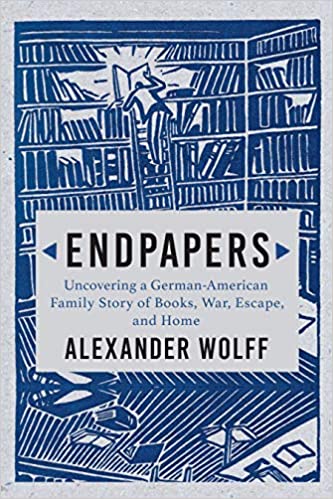 中文书名：《扉页：一个关于书籍、战争、逃亡和家庭的故事》英文书名：ENDPAPERS: A FAMILY STORY OF BOOKS, WAR, ESCAPE, AND HOME作    者：Alexander Wolff出 版 社：Grove/Atlantic代理公司：ANA/Claire Qiao页    数：400页出版时间：2021年3月代理地区：中国大陆、台湾审读资料：电子稿类    型：传记回忆录版权已授：德国、西班牙。内容简介：伍尔夫（Wolff）是一名著名记者和前《体育画报》的专职作家，他的书曾出现在《纽约时报》的畅销书和名誉书单上。《扉页》这本书，一部分是历史，一部分是回忆录——讲述了作者被流放的祖父和流亡的父亲的真实故事，他们都是德国犹太人，在两次世界大战的动荡中幸存下来，作为移民在美国过着精彩的生活。 2017年，广受赞誉的记者亚历山大·伍尔夫（Alexander Wolff）搬到柏林，开始了一项被推迟已久的任务：探索他的流亡祖父库尔特·伍尔夫（Kurt Wolff）和流亡父亲尼科·伍尔夫（Niko Wolff）的生平——两人都出生在犹太混血家庭，都注定要离开德国前往美国，但两人的人生道路却截然不同。1909年，库尔特·伍尔夫（Kurt Wolff）作为恩斯特·罗奥特（Ernst Rowohlt）在莱比锡的合伙人进入图书行；四年后，26岁的他独自出书，出版了弗朗茨·卡夫卡（Franz Kafka）、海因里希·曼（Heinrich Mann）、弗朗茨·韦费尔（Franz Werfel）、约瑟夫·罗斯（Joseph Roth）等作家的作品，这些作家的作品后来被纳粹焚毁。就在1933年国会大厦大火之后，他和妻子海伦逃往法国和意大利，8年后在纽约，他们成立了万神殿图书公司（Pantheon Books），出版了《来自大海的礼物》（Gift from the Sea）、《日瓦戈医生》（Doctor Zhivag）和《铁皮鼓》（The Tin Drum）。库尔特在第一次婚姻中留下了一个儿子，他曾在国防军服役，后来被美国人俘虏，直到1948年才移民到美国。这就是亚历山大的父亲尼科（Niko）。 亚历山大从家族书信、日记、回忆录和照片中汲取灵感，将他父亲和祖父的私密细节编织成一幅历史长卷，其中许多是从未向外透露过的历史。追溯至19世纪初，作者发现了一些秘密，这些秘密从未被祖父和父亲提起，那就是：犹太人的祖先成为反犹太暴动的目标；在党卫军服役的伯祖父以及祖母家族制药公司默克（Merck）销售的药物，让希特勒一直坚持到战争的最后几个月，当然还有一个父亲都不知道的同父异母的弟弟。《扉页》是一部引人入胜的回忆录，部分是回忆录，部分是历史叙述，讲述了一个遥远的家庭在战争和战争之后举家求生的传奇故事。这本书唤起了难民经历中最刻骨铭心的危机感、成功逃离的庆幸感和身处绝境时的挫败感。它生动地描绘了一个伟大文学家生活的时代，那些书经历了从被纳粹焚毁到获得诺贝尔文学奖的整个历程。作者简介：亚历山大·伍尔夫（Alexander Wolff）在《体育画报》（Sports Illustrated）工作了36年。他是9本书的作者和编辑，包括《纽约时报》（The New York Times）的畅销书《新兵》（Raw Recruits）和《大游戏，小世界》（Big Game, Small World）。他曾在普林斯顿大学担任费里斯新闻学教授，以优异成绩获得历史学学士学位，现与家人住在佛蒙特州。谢谢您的阅读！请将反馈信息发至：乔明睿（Claire Qiao）安德鲁﹒纳伯格联合国际有限公司北京代表处
北京市海淀区中关村大街甲59号中国人民大学文化大厦1705室, 邮编：100872
电话：010-82449026传真：010-82504200
Email: Claire@nurnberg.com.cn网址：www.nurnberg.com.cn微博：http://weibo.com/nurnberg豆瓣小站：http://site.douban.com/110577/微信订阅号：ANABJ2002